             SECRETRIA MUNICIPAL DE EDUCAÇÃO DE QUILOMBO - SC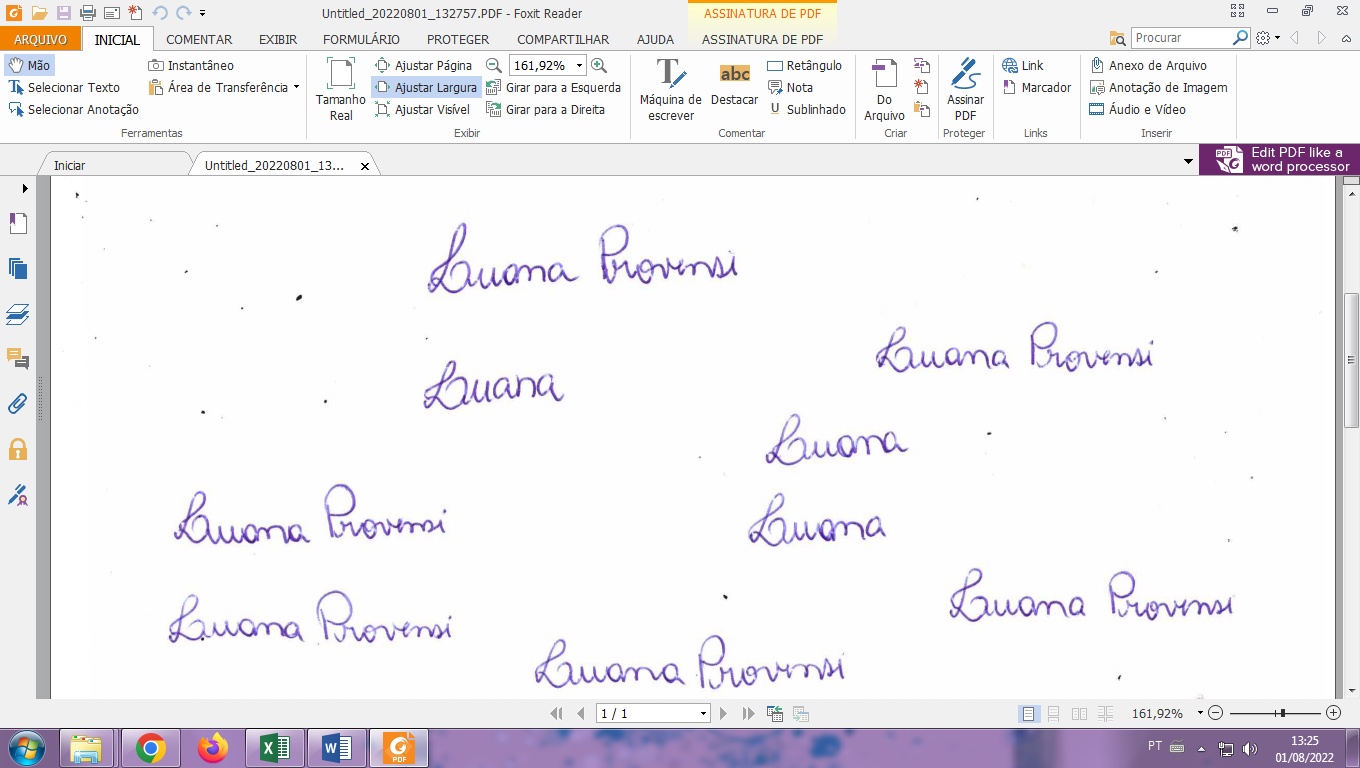        Luana Provensi          CRN10 5218 - Nutricionista RT                                                                                   CARDÁPIO - APAE                                                          Observação: cardápio sujeito a alterações                                                                                   CARDÁPIO - APAE                                                          Observação: cardápio sujeito a alterações                                                                                   CARDÁPIO - APAE                                                          Observação: cardápio sujeito a alterações                                                                                   CARDÁPIO - APAE                                                          Observação: cardápio sujeito a alterações                                                                                   CARDÁPIO - APAE                                                          Observação: cardápio sujeito a alterações                                                                                   CARDÁPIO - APAE                                                          Observação: cardápio sujeito a alterações2ª FEIRA 29/08            3ª FEIRA 30/08            4ª FEIRA 31/08 5ª FEIRA 01/096ª FEIRA 02/09Risoto de frango Salada de alfacePão com doce de frutaChá de abacaxiArroz e Feijão com carne de porcoSalada de alfaceSagu de UvaBananaSopa de feijão com massa           2ª FEIRA 05/09           3ª FEIRA 06/09           4ª FEIRA 07/095ª FEIRA 08/096ª FEIRA 09/09Carreteiro (arroz com carne de gado)Salada de alface CucaSuco de laranja FERIADODIA DA INDEPENDÊNCIA Bolacha de fubáMaçã Arroz e Feijão com carne moída em molhoSalada de alface 2ª FEIRA 12/09          3ª FEIRA 13/09             4ª FEIRA 14/095ª FEIRA 15/096ª FEIRA 16/09Polenta com carne suína em molho Salada de alfacePão com frango desfiadoChá de abacaxiArroz e Feijão com carne moída em molho Salada de alface Leite Biscoito doceBanana   Bolo salgado de frango  2ª FEIRA 19/09           3ª FEIRA 20/09             4ª FEIRA 21/095ª FEIRA 22/096ª FEIRA 23/09Macarrão ao molho de frango Salada de alface Torta de bolachaSuco de UvaArroz e Feijão com carne de gado Salada de alfaceBolacha de limãoBananaRisoto de frango